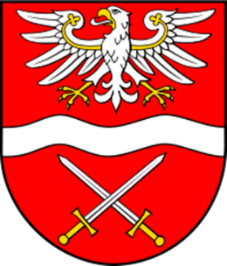 PROJEKT UMOWYPOWIATOWA STREFA SPORTU CZYLI SIŁOWNIE ZEWNĘTRZNE W POWIECIE SOCHACZEWSKIMDotyczy postępowania nr: IMZP.272.20.2022Grudzień, 2022IMZP.272.20.2022 – Załącznik 4 do SWZUMOWA NR IMZP.273.20.2022Zawarta w dniu…………………… 2022 roku, w Sochaczewie, pomiędzy Powiatem Sochaczewskim z siedzibą w Sochaczewie przy ulicy marsz. Józefa Piłsudskiego 65 (NIP: 837 – 15 – 11 – 868), zwanym dalej „Zamawiającym”, reprezentowanym przez Zarząd Powiatu, w imieniu którego działają:…………………………………………………………………………………………….…………………………………………………………………………………………….przy kontrasygnacie Skarbnika Powiatu ……………………………………….a:………………………………………………………………………………………………………………………………………………………,Reprezentowany przez:………………………………………………………………………………………………………………………………………………………, zwaną / -ym dalej „Wykonawcą” wyłonionym w wyniku przeprowadzonego postępowania w trybie podstawowym nr IMZP.272.20.2022, zgodnie z art. 275 ust.1 ustawy z dnia 11 września 2019 roku Prawo zamówień publicznych (Dz. U. 2022, poz. 1710 z późn. zm.) – zwaną dalej „ustawą Pzp” lub „Pzp”.Oświadczenia Stron:
Strony zgodnie oświadczają, że niniejsza umowa, zwana dalej „umową”, została zawarta w wyniku
rozstrzygniętego postępowania o udzielenie zamówienia publicznego (sygnatura:
IMZP.272.20.2022) prowadzonego w trybie podstawowym, na podstawie art. 275 pkt. 1) ustawy z
dnia 11 września 2019 roku - Prawo zamówień publicznych – dalej także zamiennie „Pzp”
(Dz. U. z 2022 roku, poz. 1710,).§ 1Przedmiot umowyPrzedmiotem zamówienia (zwanym dalej także „przedmiotem umowy”), jest wykonanie dokumentacji projektowej i montaż powiatowej strefy sportu, czyli siłowni zewnętrznych w 16 lokalizacjach znajdujących się na terenie powiatu sochaczewskiego, wskazanych w załączniku nr 1 do umowy.Wykonawca zobowiązany jest do wykonania dokumentacji projektowej, w zakresie umiejscowienia wskazanych w postępowaniu urządzeń, będących wyposażeniem siłowni zewnętrznych. Dokumentacja projektowa zostanie wykonana zgodnie z obowiązującymi przepisami w zakresie ustawy Prawo Budowlane, jak również pozostałych podstaw prawnych obejmujących swym zakresem wykonywane zamówienie. W stosunku do osób sporządzających projekt, warunkiem koniecznym jest posiadanie odpowiednich uprawnień zawodowych, a także dokumentu poświadczającego o przynależności do izby samorządu zawodowego.Wykonawca dostarczy Zamawiającemu pełną dokumentację projektową w ilości 4 egzemplarzy papierowych i 2 egzemplarzy na nośnikach elektronicznych ( CD lub pendrive)Wykonawca na własny koszt uzyska wszelkie ewentualne mapy lub inne dokumenty niezbędne do wykonania dokumentacji projektowej.Wykonawca przedstawi Zmawiającemu w terminie wskazanym w § 6 ust. 3 przygotowana dokumentację projektową, którą Zamawiający potwierdzi lub zgłosi uwagi i sugestie. Po zatwierdzeniu przez Zamawiającego dokumentacji projektowej, Wykonawca dokona montażu urządzeń wchodzących w skład zamówienia, zgodnie z zaakceptowaną dokumentacją projektową, jak również dokumentacją załączoną do postępowania – załącznik nr 1 do umowy.Przedmiot umowy musi być wykonany zgodnie z obowiązującymi na dzień odbioru końcowego przepisami i normami, a w szczególności z przepisami Prawa budowlanego oraz na ustalonych niniejszą umową warunkach. Urządzenia siłowni plenerowej zostaną wykonane w kolorach czerwony i żółty. Zamawiający dopuszcza wprowadzenie zamiany materiałów i urządzeń za jego zgodą wyrażoną w formie pisemnej pod rygorem nieważności pod warunkiem, że zmiany te będą korzystne dla Zamawiającego, w szczególności: spowodują obniżenie kosztu ponoszonego przez Zamawiającego na eksploatację i konserwację wykonanego przedmiotu umowy;spowodują poprawienie parametrów technicznych;stanowić będą aktualizację rozwiązań z uwagi na postęp technologiczny lub zmiany obowiązujących przepisów.Zamiany, o których mowa w ust. 10 niniejszego paragrafu nie spowodują wzrostu wynagrodzenia wykonawcy. § 2Roboty zaniechane, roboty zamienne i roboty dodatkoweZamawiający zastrzega sobie prawo do rezygnacji z części robót przewidzianych w dokumentacji projektowej w sytuacji, gdy ich wykonanie będzie zbędne do prawidłowego, tj. zgodnego z zasadami wiedzy technicznej i obowiązującymi na dzień rezygnacji z robót przepisami, wykonania przedmiotu umowy („roboty zaniechane”). Zamawiający dopuszcza możliwość wystąpienia w trakcie realizacji przedmiotu umowy konieczności wykonania robót zamiennych w stosunku do dokumentacji projektowej w sytuacji, gdy wykonanie tych robót będzie niezbędne do prawidłowego, tj. zgodnego z zasadami wiedzy technicznej i obowiązującymi na dzień odbioru robót przepisami, wykonania przedmiotu umowy. Przez roboty zamienne rozumie się wykonanie elementu zaprojektowanego (występującego) w dokumentacji projektowej, ale w sposób odmienny niż to pierwotnie opisano w dokumentacji projektowej, czyli na podstawie „rozwiązania zamiennego” (przeprojektowania) opracowanego przez autora dokumentacji projektowej („roboty zamienne”). Na wykonanie robót zamiennych wymagana jest pisemna (pod rygorem nieważności) zgoda zamawiającego.Przez dodatkowe roboty rozumie się roboty wykraczające poza zakres niniejszej umowy, lecz mieszczące się w zakresie, o którym mowa w art. 455 Pzp („roboty dodatkowe”). Zlecenie Wykonawcy robót dodatkowych wymaga sporządzenia przez Strony protokołu konieczności na roboty dodatkowe oraz podpisaniu aneksu do umowy pod rygorem nieważności.§ 3WynagrodzenieZa wykonanie przedmiotu umowy, strony ustalają wynagrodzenie, ryczałtowe (zgodnie ze złożoną ofertą) którego definicję określa art. 632 Kodeksu cywilnego, w wysokości: ……………………………………………………… złotych netto(słownie: ……………………………………………………………) złotych netto. Wynagrodzenie zostanie powiększone o podatek od towarów i usług (Vat) w stawce obowiązującej w chwili wystawienia faktury. Zmiana wynagrodzenia Wykonawcy w tym zakresie nie stanowi zmiany Umowy.  Na dzień zawarcia umowy, po uwzględnianiu aktualnie obowiązującej stawki Vat 23 %, wynagrodzenie brutto wynosi ……………………………………………………… złotych brutto(słownie: ……………………………………………………………………) złotych brutto. Wynagrodzenie, o którym mowa w ust. 1 niniejszego paragrafu obejmuje wszelkie koszty niezbędne do zrealizowania przedmiotu umowy.Wynagrodzenie obejmuje w szczególności koszty: wykonania dokumentacji projektowej,wyprodukowania/ zakupu oraz transportu urządzeń siłowni plenerowej,montaż urządzeń siłowni plenerowej,wszelkich robót niezbędnych do wykonania przedmiotu zamówienia,wszelkich robót przygotowawczych, wykończeniowych i porządkowych,zorganizowanie, zagospodarowanie i późniejszą likwidację placu budowy,ogrodzenia i zabezpieczenia prac, zorganizowania i utrzymania zaplecza budowy (woda, energia elektryczna, telefon), ewentualnego wywozu nadmiaru gruntu, wymiany gruntu, zagęszczenia gruntu,utylizacji materiałów, doprowadzenia terenu do stanu użyteczności publicznej po zakończeniu realizacji robót,innych czynności wynikających z umowy, ubezpieczenia. Strony przewidują możliwość zmiany umowy na zasadach określonych w art. 454-455. § 4RozliczenieStrony przewidują rozliczenie wynagrodzenia Wykonawcy na podstawie jednej faktury. Wypłata dokonana będzie w oparciu o protokół końcowy.  Zamawiającemu przysługuje prawo potrącania z należnego wynagrodzenia Wykonawcy, kar umownych wskazanych w przedmiotowej umowie.Faktury za prace stanowiące przedmiot umowy będą płatne przelewem na konto wskazane na piśmie przez Wykonawcę. Na dzień zawarcia umowy jest to rachunek nr ………………………………………………………….Do faktury, Wykonawca jest zobowiązany dołączyć w przypadku wykonania robót z udziałem podwykonawców – potwierdzenie dokonania przelewów na konto podwykonawcy lub dalszego podwykonawcy lub oświadczenie podwykonawcy lub dalszego podwykonawcy potwierdzające, że otrzymał terminowo od Wykonawcy wynagrodzenie należne z tytułu wykonanego zlecenia.Wykonawca wskazuje w fakturze: jako nabywcę: Powiat Sochaczewski z siedzibą: ul. marsz. Józefa Piłsudskiego 65, 
96 – 500 Sochaczew, NIP 837 15 11 868, jako odbiorcę (płatnika) faktury: Starostwo Powiatowe w Sochaczewie, ul. marsz. Józefa Piłsudskiego 65, 96 – 500 Sochaczew,§ 5 Obowiązki Wykonawcy w zakresie zgłaszania umów z podwykonawcamiW przypadku zawierania umów z podwykonawcami przez Wykonawcę, Wykonawca obowiązany jest do: zgłaszania wszystkich projektów umów i ich zmian dotyczących podwykonawstwa na roboty budowlane zgodnie z treścią art. 464 Pzp.przedłożenia Zamawiającemu poświadczoną z zgodność z oryginałem kopię umowy o podwykonawstwo.Zamawiający może, w przypadkach wskazanych w art. 464 ust. 3 Pzp, zgłosić w formie pisemnej pod rygorem nieważności:zastrzeżenia co do treści do projektu umowy o podwykonawstwo lub projektu jej zmiany, sprzeciw do zawartej umowy o podwykonawstwo, w terminie 7 dni od dnia otrzymania umowy lub projektu umowy. Obligatoryjnym elementem umów Wykonawcy z podwykonawcami i dalszymi podwykonawcami powinny być zapisy zobowiązujące podwykonawcę i dalszego podwykonawcę do przedstawiania Wykonawcy protokołów odbiorów częściowych i końcowych podpisanych pomiędzy Wykonawcą, podwykonawcą i dalszymi podwykonawcami. Jeżeli w w/w protokołach zawarte będą zastrzeżenia lub uwagi, Wykonawca zobligowany jest do przedstawienia dokumentu potwierdzającego faktyczne usunięcie przyczyny tych uwag lub zastrzeżeń. Zapłata wynagrodzenia na rzecz podwykonawcy może nastąpić wyłącznie na zasadnych określony w Pzp. Zamawiający zastrzega sobie możliwość żądania od Wykonawcy natychmiastowego usunięcia podwykonawcy, wobec którego nie zostały zastosowane zapisy niniejszego paragrafu. W przypadku usunięcia podwykonawcy wszelkie koszty z tym związane ponosi Wykonawca.Nieprzedłożenie Zamawiającemu poświadczonych za zgodność z oryginałem kopii zawartych umów o podwykonawstwo w terminie 7 dni od dnia ich zawarcia, zwalnia Zamawiającego z solidarnej odpowiedzialności za brak zapłaty wynagrodzenia należnego podwykonawcom lub dalszym podwykonawcom.§ 6Termin realizacji przedmiotu umowyTerminem rozpoczęcia realizacji przedmiotu umowy przypada na dzień zawarcia umowy.Terminem zakończenia przedmiotu umowy przypada dnia 30 kwietnia 2023 roku.Wykonawca zobowiązany jest w terminie dwóch miesięcy od dnia podpisania umowy, tj. w terminie do………………… przedstawić Zamawiającemu dokumentację projektową przedmiotu zamówienia.Za wykonanie w całości przedmiotu umowy Strony uznają, dzień, w którym Wykonawca zakończy realizację całości przedmiotu umowy i zgłosi je pisemnie Zamawiającemu do odbioru. Termin ustalony w § 6 ust. 2 ulegnie przesunięciu w przypadku wystąpienia opóźnień: będących wynikiem udowodnionych przez Wykonawcę przestojów i opóźnień zawinionych przez Zamawiającego;wynikających z działania siły wyższej (np. klęski żywiołowe, strajki generalne lub lokalne, zmiana przepisów prawa w stosunku do obowiązujących w chwili składania oferty, mającego bezpośredni wpływ na terminowość wykonywania robót);będących skutkiem wystąpienia warunków atmosferycznych uniemożliwiających wykonywanie robót – fakt ten musi zostać udokumentowany oraz zgłoszony niezwłocznie Zamawiającemu;powstałych na skutek działań osób trzecich uniemożliwiających wykonanie prac, które to działania nie są konsekwencją winy lub niedbalstwa którejkolwiek ze Stron;wynikających z wystąpienia okoliczności, których strony umowy nie były w stanie przewidzieć, pomimo zachowania należytej staranności;będących skutkiem zlecenia wykonania robót dodatkowych, o ile realizacja dodatkowych robót budowlanych wpływa na termin wykonania niniejszej umowy;wynikających z robót zamiennych wprowadzonych na życzenie Zamawiającego, o ile realizacja tych prac wpływa na termin wykonania niniejszej umowy.Opóźnienia, o których mowa w ust. 5 muszą być udokumentowane stosownymi protokołami oraz zaakceptowane przez Zamawiającego.W przedstawionych w ust. 5 przypadkach wystąpienia opóźnień, strony ustalą nowe terminy, z tym, że maksymalny okres przesunięcia terminu zakończenia realizacji przedmiotu umowy równy będzie okresowi przerwy lub postoju.W przypadku, gdy wystąpią przerwy w realizacji Zamówienia z przyczyn leżących po stronie Zamawiającego, po pisemnym stwierdzeniu tego faktu i poinformowaniu o nim Wykonawcy przez Zamawiającego, bieg terminu realizacji Zamówienia zostaje zawieszony na czas przerwy, bez skutków finansowych dla Zamawiającego. Termin wykonania Zamówienia określony w niniejszym paragrafie ulega przesunięciu o liczbę dni kalendarzowych, wynikających z przerw, które wystąpiły w okresie realizacji Zamówienia. § 7OdbiórWykonawca zgłosi Zamawiającemu gotowość do odbioru końcowego pisemnie.Podstawowym dokumentem do dokonania odbioru końcowego robót jest protokół odbioru końcowego robót sporządzony wg. wzoru ustalonego przez Zamawiającego. Do odbioru końcowego Wykonawca jest zobowiązany przygotować dokumenty wskazane przez Zamawiającego w tym dokumentacje projektową, atesty jakościowe oraz pozostałe dokumenty potwierdzające standardy jakościowe montowanych urządzeń.Podstawą zgłoszenia przez Wykonawcę gotowości do odbioru końcowego, będzie faktyczne wykonanie dostawy z montażem.Zamawiający wyznaczy i rozpocznie czynności odbioru końcowego w terminie do 7 dni roboczych od daty zawiadomienia go o osiągnięciu gotowości do odbioru końcowego.Za datę wykonania przez Wykonawcę przedmiotu zamówienia wynikającego z niniejszej Umowy uznaje się datę odbioru, stwierdzoną w protokole odbioru końcowego.W przypadku stwierdzenia w trakcie odbioru wad i usterek, Zamawiający może odmówić odbioru do czasu ich usunięcia, a Wykonawca usunie je na własny koszt w terminie wyznaczonym przez Zamawiającym.W razie nie usunięcia w ustalonym terminie przez Wykonawcę wad i usterek stwierdzonych przy odbiorze końcowym, w okresie gwarancji oraz przy przeglądzie gwarancyjnym, Zamawiający jest upoważniony do ich usunięcia na koszt Wykonawcy.§ 8Zobowiązania WykonawcyWykonawca w ramach obowiązującej umowy wykona dokumentację projektową oraz montaż urządzeń siłowni zewnętrznej wskazanych w załączniku nr 1 do umowy , jak również dostarczy i dokona montażu tablicy informacyjnej z regulaminem zawierającym informacje dotyczące korzystania z urządzeń siłowni. Wykonawca w pierwszym etapie postępowania, wykona dokumentację projektową zgodnie z zapisami § 1 ust.2 w terminie wskazanym w § 6 ust.3 . W drugim etapie postępowania, po otrzymaniu pisemnej akceptacji przedłożonej dokumentacji projektowej, Wykonawca dokona montażu urządzeń siłowni. Wykonawca winien na własny koszt zabezpieczyć i oznakować prowadzone roboty oraz dbać o stan techniczny i prawidłowość oznakowania przez cały czas trwania realizacji przedmiotu umowy.Wykonawca ponosi pełną odpowiedzialność za teren budowy z chwilą przejęcia placu budowy.W przypadku, gdy Wykonawca korzystał będzie z mediów za pośrednictwem za licznikowej instalacji lub sieci, zobowiązany jest do:opomiarowania punktów poboru własnym kosztem i staraniem,zgłoszenia liczników do oplombowania przez użytkownika,rozliczenia finansowego z użytkownikiem i załączenia stosownego dokumentu do dokumentów odbiorowych stanowiących załącznik do zgłoszenia o zakończeniu robót i ich gotowości do odbioru końcowego.Wszelkie czynności niezbędne do wykonania i wykończenia robót oraz usunięcia wad powinny być przeprowadzone w taki sposób, aby nie zakłócać w okolicy wykonywanych prac, porządku i spokoju w zakresie większym niż konieczny. Wykonawca winien uwzględnić, zabudowania znajdujące się na terenach sąsiednich i prowadzić prace z poszanowaniem zabudowań sąsiednich. Wykonawca jako wytwórca odpadów zgodnie z art. 3 ust.1 pkt.32 ustawy o odpadach (Dz.U. z 2022 roku, poz. 699 ze zmianami) powstałych w wyniku realizacji robót zobowiązany jest do ich przetransportowania na miejsce składowania / zagospodarowania i przedstawienia Zamawiającemu stosownych dokumentów potwierdzających ich właściwe składowanie lub utylizację.Wykonawca odpowiada wobec zamawiającego oraz osób trzecich za działania, zaniechanie działania, uchybienia i zaniedbania podwykonawców, w takim samym stopniu jak działania, uchybienia lub zaniechania powstałe z jego winny lub winy jego pracowników. Wykonawca zobowiązuje się do:przestrzegania przepisów BHP, ochrony znajdujących się na terenie budowy obiektów i sieci oraz urządzeń,prowadzenia prac z zapewnieniem w czasie budowy, na terenie budowy w granicach przekazanych przez Zamawiającego, należytego ładu, porządku, uzbrojenia terenu i utrzymywania ich we właściwym stanie technicznym, a po zakończeniu budowy uporządkowania terenu,pełnej odpowiedzialności cywilno– prawnej za ewentualne uszkodzenia pojazdów, urazy pieszych spowodowane brakiem lub niewłaściwym oznakowaniem, zabezpieczeniem terenu prowadzonych robót. Wykonawca ponosi odpowiedzialność za szkody wynikłe na terenie budowy i w okolicy budowy w czasie od daty protokolarnego przejęcia terenu budowy przez Wykonawcę do daty protokolarnego oddania budowy (odbioru końcowego robót),wykonania przedmiotu umowy z materiałów, które będą spełniać wszelkie wymogi ustawy Prawo budowlane, tj. będą zgodne z kryteriami technicznymi i będą spełniać standardy Unii Europejskiej, jak również zgodnie ze standardami wynikającymi z załączników do postępowania.okazywania Zamawiającemu: danych technicznych, atestów, aprobat odnośnie zastosowanych materiałów i urządzeń,wykonania przedmiotu umowy zgodnie z obowiązującym prawem, w tym między innymi ustawą z dnia 16 kwietnia 2004 roku o ochronie przyrody (t.j. Dz.U. z 2022 roku, poz. 619 z późn. zmianami),ponoszenia pełnej odpowiedzialność za szkody powstałe w związku z:- czasowym zajęciem gruntów podczas wykonywania przedmiotu umowy,- zniszczeniem lub uszkodzeniami powstałymi na terenie budowy i w jej okolicy, będące następstwem prowadzonych robót i działań wykonawcy i jego podwykonawców.informowania z odpowiednim wyprzedzeniem właścicieli lub użytkowników posesji o utrudnieniach związanych z robotami budowlanym w sąsiedztwie posesji i przy wjazdach do nieruchomości.zapewnienie w trakcie robót przejazdu pojazdom ratunkowym (pogotowie ratunkowe, straż pożarna itp.) oraz policji,doprowadzenie do stanu przejezdności pasa drogowego objętego robotami, po zakończeniu dnia pracy,§ 9Obowiązki ZamawiającegoDo obowiązków Zamawiającego należy:Przekazanie placu budowy.Odebrania przedmiotu Umowy po sprawdzeniu jego należytego wykonania.Terminowa zapłata wynagrodzenia za wykonane i odebrane prace§ 10Przekazanie placu budowyPrzekazanie placu budowy nastąpi na podstawie protokołu.Termin przekazania placu budowy, zostanie uzgodniony pomiędzy Zamawiającym i Wykonawcą, nie później jednak niż do 7 dni od daty zawarcia niniejszej umowy.Przekazanie placu budowy rozumiane jest jako przekazanie wszystkich 16 lokalizacji. § 12Ubezpieczenie Ubezpieczenie budowy należy do obowiązków Wykonawcy.Wykonawca zobowiązany jest ubezpieczyć budowę od wszelkiego ryzyka i zdarzeń losowych na okres od dnia przejęcia placu budowy do dnia podpisania protokołu końcowego.Wykonawca obowiązany jest zawrzeć umowę ubezpieczenia Odpowiedzialności Cywilnej w zakresie prowadzonej działalności związanej z przedmiotem zamówienia: - na okres od dnia przejęcia placu budowy do dnia podpisania protokołu końcowego odbioru robót w okresie realizacji umowy (do czasu zakończenia robót) na kwotę 300.000,00 (trzysta tysięcy) złotych,- w okresie obowiązywania gwarancji i rękojmi na kwotę w wysokości co najmniej 100.000,00 (sto tysięcy) złotych. - na okres od dnia przejęcia placu budowy do dnia podpisania protokołu końcowego odbioru robót budowy od wszelkiego ryzyka i zdarzeń losowych na wartość 100% umownego wynagrodzenia brutto.Po zawarciu każdej z umów ubezpieczenia, jak i po każdorazowym odnowieniu ubezpieczenia, Wykonawca zobowiązany jest do przedłożenia Zamawiającemu kopii dokumentu poświadczonej za zgodność z oryginałem przez Wykonawcę, potwierdzającego, że jest ubezpieczony od odpowiedzialności cywilnej, w terminie do 14 dni kalendarzowych od daty jego wystawienia.Ubezpieczenie winno obejmować:ubezpieczenie w pełnym zakresie od odpowiedzialności cywilnej kontraktowej w związku z realizacją niniejszej umowy, ubezpieczenie od zniszczenia wszelkiej własności spowodowanego działaniem, zaniechaniem lub niedopatrzeniem wykonawcy,ubezpieczenie w pełnym zakresie od odpowiedzialności cywilnej deliktowej z tytułu prowadzonej działalności wobec powierzonego mienia i osób trzecich, ubezpieczenie od zniszczenia wszelkiej własności spowodowanego działaniem, zaniechaniem lub niedopatrzeniem wykonawcy,ubezpieczenie całego procesu budowlanego objętego niniejszą umową w zakresie wszystkich ryzyk budowy, obejmujących odpowiedzialnością zamawiającego, wykonawcę i podwykonawców oraz inne podmioty zaangażowane przy realizacji umowy. Ubezpieczenie nie może wyłączać odpowiedzialności ubezpieczyciela po odbiorach częściowych lub przekazaniu części obiektu do eksploatacji.W przypadku nieodnowienia ubezpieczenia przez Wykonawcę w trakcie realizacji umowy, Zamawiający może odstąpić od umowy albo ubezpieczyć Wykonawcę na jego koszt. Koszty poniesione na ubezpieczenie Wykonawcy, Zamawiający potrąci z wynagrodzenia Wykonawcy, a gdy potrącenie to nie będzie możliwe – z zabezpieczenia należytego wykonania umowy. W sytuacji, gdy wskutek nieprzewidzianych okoliczności wystąpi konieczność przedłużenia terminu realizacji przedmiotu zamówienia, Wykonawca zobowiązany jest do przedłużenia terminu ważności wniesionego ubezpieczenia, albo jeśli nie jest to możliwe, do wniesienia nowego ubezpieczenia na okres wynikający z aneksu do umowy.Wykonawca odpowiada za wszelkie ryzyka związane z wykonywaniem robót budowlanych objętych niniejszą umową, tj. wypadki i szkody zaistniałe w wyniku prowadzonych prac, powstałe na placu budowy lub poza nim, a także przyjmuje na siebie odpowiedzialność cywilną wobec osób trzecich oraz z tytułu zdarzeń losowych, która w pełni zabezpieczy mogące wystąpić roszczenia w pełnej wysokości.§ 15Rękojmia i gwarancjaDo rękojmi stosuje się przepisy kodeksu cywilnego ze zmianami przewidzianymi w niniejszym paragrafie.Odpowiedzialność Wykonawcy z tytułu rękojmi za wady fizyczne każdego z elementów przedmiotu umowy wynosi 5 lat licząc od dnia odbioru końcowego całego przedmiotu umowy. Zgodnie ze złożoną ofertą Wykonawca udziela ……. miesięcy gwarancji za wady fizyczne każdego z elementów przedmiotu umowy, licząc od dnia odbioru końcowego całego przedmiotu umowy. Zamawiający, wedle swego wyboru, może korzystać z uprawnień przysługujących mu z rękojmi lub gwarancji.Wykonawca odpowiada wobec Zamawiającego zarówno z gwarancji, jak i rękojmi za cały przedmiot umowy, w tym także za części realizowane przez podwykonawców i dalszych podwykonawców. Wykonawca wystawi na rzecz Zamawiającego odrębny dokument gwarancyjny najpóźniej w terminie odbioru końcowego przedmiotu umowy.Zamawiający niezwłocznie zawiadamia Wykonawcę o ujawnionych wadach i usterkach, wskazując termin ich usunięcia. § 16Odstąpienie od umowyZamawiającemu przysługuje prawo odstąpienia od umowy w następujących okolicznościach:jeżeli zachodzi co najmniej jedna z następujących okoliczności, o których mowa w art. 456 ust. 1 ustawy Pzp;Wykonawca nie rozpoczął robót bez uzasadnionych przyczyn lub nie kontynuuje ich, pomimo wezwania Zamawiającego złożonego na piśmie wskazującego ostateczny termin rozpoczęcia lub wznowienia robót;Wykonawca przerwał realizację robót bez uzasadnionej przyczyny i przerwa ta trwa dłużej niż 7 dni roboczych;Wykonawca wykonuje roboty wadliwie, niezgodnie z warunkami postępowania o udzielenia zamówienia, stosuje materiały niezgodne z wymaganiami oraz nie reaguje na uzasadnione polecenia Zamawiającego;W przypadku nie zawarcia lub nieodnowienia polisy ubezpieczeniowej, albo nieprzedstawienia dowodu zawarcia umowy ubezpieczenia, po uprzednim wezwaniu do dokonania tej czynności w zakreślonym przez Zamawiającego terminie;Wykonawca lub jeden z członków konsorcjum w przypadku wykonania wspólnego w chwili zawarcia umowy podlegał wykluczeniu na podstawie art. 108 ustawy PzpWykonawca lub jeden z członków konsorcjum w przypadku wykonania wspólnego w chwili zawarcia umowy podlegał wykluczeniu na podstawie art. 7 ust. 1 ustawy o szczególnych rozwiązaniach w zakresie przeciwdziałania wspieraniu agresji na Ukrainę oraz służących ochronie bezpieczeństwa narodowego.Odstąpienie od umowy może dotyczyć całego zamówienia lub jego niewykonanej części. Pod rygorem nieważności odstąpienie od umowy winno nastąpić w formie pisemnej i powinno zawierać uzasadnienie.Wykonawcy przysługuje prawo odstąpienia od umowy, jeżeli:Zamawiający nie wywiązuje się z obowiązku zapłaty faktur, mimo dodatkowego wezwania w terminie trzech miesięcy od upływu terminu na zapłatę faktur, określonego w niniejszej umowie;Zamawiający zawiadomi Wykonawcę, iż wobec zaistnienia uprzednio nieprzewidzianych okoliczności nie będzie mógł spełnić swoich zobowiązań wobec Wykonawcy – odstąpienie od umowy w tym przypadku może nastąpić w terminie 30 dni od powzięcia wiadomości o powyższej okoliczności.W przypadku odstąpienia od umowy, Wykonawcę oraz Zamawiającego obciążają następujące obowiązki szczegółowe:w terminie do 14 dni liczonych od daty odstąpienia od umowy, Wykonawca sporządzi szczegółowy protokół inwentaryzacji robót w toku, według stanu na dzień odstąpienia;Wykonawca zabezpieczy przerwane roboty w zakresie obustronnie uzgodnionym na koszt tej strony, z winy której nastąpiło odstąpienie od umowy;Wykonawca sporządzi wykaz tych materiałów, konstrukcji lub urządzeń, które nie mogą być wykorzystane przez Wykonawcę do realizacji innych robót nieobjętych niniejszą umową, jeżeli odstąpienie od umowy nastąpiło z przyczyn niezależnych od Wykonawcy;Wykonawca niezwłocznie, najpóźniej w terminie 14 dni, usunie z terenu budowy urządzenia przez niego dostarczone lub wzniesione, stanowiące zaplecze budowy.W razie odstąpienia od umowy z przyczyn, za które Wykonawca nie ponosi odpowiedzialności, Zamawiający zobowiązany jest w terminie 30 dni, do:dokonania odbioru robót przerwanych oraz zapłaty wynagrodzenia za roboty, które zostały wykonane do dnia odstąpienia od umowy;rozliczenia się z Wykonawcą z tytułu nierozliczonych w inny sposób kosztów budowy obiektów zaplecza, urządzeń związanych z zagospodarowaniem i uzbrojeniem terenu budowy, chyba że Wykonawca wyrazi zgodę na przejęcie tych obiektów i urządzeń;przejęcia od Wykonawcy pod swój dozór terenu budowy.§ 17 Zabezpieczenie należytego wykonania umowyWykonawca wniósł zabezpieczenie należytego wykonania umowy w wysokości 3 % wynagrodzenia brutto, co stanowi kwotę w wysokości: …………… zł (słownie złotych: ……………………………………………).Zabezpieczenie zostało wniesione w formie ……………………………………. Zabezpieczenie należytego wykonania umowy ma na celu zabezpieczenie
i ewentualne zaspokojenie roszczeń Zamawiającego z tytułu niewykonania lub
nienależytego wykonania umowy przez Wykonawcę oraz roszczeń z tytułu rękojmi za wady fizyczne lub gwarancji powstałych w okresie udzielonej gwarancji od dnia odbioru końcowego.Beneficjentem zabezpieczenia należytego wykonania umowy jest Zamawiający.Koszty zabezpieczenia należytego wykonania umowy ponosi Wykonawca.Wykonawca jest zobowiązany zapewnić, aby zabezpieczenie należytego wykonania umowy zachowało moc wiążącą w okresie wykonywania umowy oraz w okresie rękojmi za wady fizyczne i gwarancji.W trakcie realizacji umowy Wykonawca może dokonać zmiany formy
zabezpieczenia należytego wykonania umowy na jedną lub kilka form, o których
mowa w przepisach ustawy – Prawo zamówień publicznych, pod warunkiem, że
zmiana formy zabezpieczenia zostanie dokonana z zachowaniem ciągłości
zabezpieczenia i bez zmniejszenia jego wysokości.Zwrot zabezpieczenia nastąpi zgodnie z art. 453 ustawy Pzp.Zamawiający zgodnie z art. 453 ust 2 Pzp pozostawia jako formę zabezpieczenia roszczeń z tytułu rękojmi za wady lub gwarancji kwotę nie przekraczającą 30% zabezpieczenia. Pozostałe 70% Wykonawca zwraca zgodnie z art. 453 ust 1 Pzp. Kwota, o której mowa w ust. 4, jest zwracana nie później niż w 15. dniu po upływie okresu rękojmi za wady lub gwarancji.W przypadku nienależytego wykonania zamówienia lub nieusunięcia wad przedmiotu zamówienia, zabezpieczenie wraz z powstałymi odsetkami staje się własnością Zamawiającego i będzie wykorzystane do zgodnego z umową wykonania robót i do pokrycia roszczeń z tytułu rękojmi za wady.Gdy wskutek okoliczności, określonych w niniejszej umowie wystąpi konieczność przedłużenia terminu realizacji zamówienia w stosunku do terminu przedstawionego w ofercie przetargowej, Wykonawca przed podpisaniem aneksu do umowy lub najpóźniej w dniu jego podpisywania, zobowiązany jest do przedłużenia terminu ważności wniesionego zabezpieczenia należytego wykonania umowy, albo jeśli nie jest to możliwe, do wniesienia nowego zabezpieczenia na okres wynikający z aneksu do umowy. W przeciwnym razie Zamawiający ma prawo potrącić wartość zabezpieczenia należytego wykonania umowy z płatności za wykonanie przedmiotu umowy.W trakcie realizacji umowy Wykonawca może dokonać zmiany formy zabezpieczenia na jedną lub kilka form, o których mowa w SWZ. Zmiana formy zabezpieczenia musi być dokonana z zachowaniem ciągłości zabezpieczenia i bez zmiany jego wysokości. § 18 Kary umowneWykonawca zapłaci Zamawiającemu karę umowną:za odstąpienie od umowy przez Zamawiającego z przyczyn, za które odpowiedzialność ponosi Wykonawca – w wysokości 20% wynagrodzenia;za zwłokę w oddaniu określonego w umowie przedmiotu odbioru – w wysokości 0,05%, wynagrodzenia za każdy dzień zwłoki;za nieprzedłożenie do zaakceptowania projektu umowy o podwykonawstwo, której przedmiotem są roboty budowlane lub projektu jej zmiany – w wysokości 500,00 (pięćset) złotych za każdy nieprzedłożony do zaakceptowania projekt umowy lub jej zmiany;za nieprzedłożenie poświadczonej za zgodność z oryginałem kopii umowy o podwykonawstwo lub jej zmiany – w wysokości 500,00 (pięćset) złotych za każdą nieprzedłożoną kopię umowy lub jej zmiany;za nieterminową zapłatę wynagrodzenia należnego podwykonawcom lub dalszym podwykonawcom – w wysokości ustawowych odsetek za opóźnienie;za brak zapłaty należnego wynagrodzenia podwykonawcom lub dalszym podwykonawcom – w wysokości 0,5% należnego im wynagrodzenia netto, za każde dokonanie przez Zamawiającego bezpośredniej płatności na rzecz podwykonawców lub dalszych podwykonawców;za brak dokonania wymaganej przez Zamawiającego zmiany umowy o podwykonawstwo w zakresie terminu zapłaty we wskazanym przez Zamawiającego terminie – w wysokości 1 000,00 (tysiąc) złotych;za zwłokę w usunięciu wad ujawnionych przy odbiorze końcowym, w okresie gwarancji lub rękojmi albo stwierdzonych w trakcie odbioru ostatecznego w wysokości 0,05%, wynagrodzenia za każdy dzień zwłoki, liczony od dnia wyznaczonego na usunięcie wad;za nieprzedłożenie w terminie którejkolwiek z polis, o których mowa w niniejszej umowie, a także w przypadku nie przedłożenia przedłużenia polisy, jeżeli jest ono obowiązkowe, w wysokości 1 000,00 (tysiąc) złotych, za każdy dzień zwłoki za każdą polisę odrębnie;Zamawiający zapłaci Wykonawcy karę umową za odstąpienie od umowy przez Wykonawcę z przyczyn, za które ponosi odpowiedzialność Zamawiający – w wysokości 20% wynagrodzenia, za wyjątkiem wystąpienia sytuacji, o których mowa w art. 456 ustawy Pzp. Podstawą do obliczenia kar umownych, jest wynagrodzenie Wykonawcy wskazane w umowie. Kary umowne nie dotyczą ewentualnego unieważnienie umowy na podstawie art. 457 Pzp. Kary umowne, o których mowa w niniejszej umowie mogą być potrącane z faktury Wykonawcy lub z zabezpieczenia należytego wykonania umowy, usunięcia wad i usterek bez jego zgody.W przypadku uzgodnienia zmiany terminów realizacji umowy lub jej poszczególnych etapów kara umowna będzie liczona od nowych terminów.Zapłata kary umownej przez Wykonawcę lub potrącenie przez Zamawiającego kwoty kary z płatności należnej Wykonawcy, nie zwalnia Wykonawcy z obowiązku ukończenia robót lub jakichkolwiek innych zobowiązań wynikających z niniejszej umowy.Powiadomienie o naliczeniu kary umownej Zamawiający może przekazać wedle własnego uznania: w formie pisemnej listem poleconym za potwierdzeniem odbioru na adres …………………………………………………………………………………………………………………………, w formie elektronicznej, o której mowa w art. 781 § 1 Kodeksu cywilnego na adres poczty elektronicznej: ………………………………………………………………………………Jeżeli szkoda przewyższy wysokość kar umownych, Zamawiający ma prawo dochodzić odszkodowania uzupełniającego na zasadach ogólnych.W przypadku odstąpienia od umowy Strony zastrzegają sobie prawo dochodzenia odszkodowania uzupełniającego do wysokości poniesionej szkody i utraconych korzyści.Okoliczność, że Zamawiający nie poniósł szkody wskutek działań/zaniechań Wykonawcy, za które umowa przewiduje kary umowne, nie zwalnia Wykonawcy z obowiązku ich zapłaty.§ 19Zmiana umowyW zakresie zmiany treści umowy zastosowanie mają przepisy ujęte w art. 455 ustawy Pzp oraz okoliczności wskazanych w niniejszej umowie.Zmiana postanowień zawartej umowy może nastąpić za zgodą obu stron wyrażoną na piśmie, w formie aneksu do umowy, pod rygorem nieważności. Aneks do umowy nie jest wymagany przy zmianach dotyczących: zmiany danych teleadresowych, zmiany osób wskazanych do kontaktów między stronami umowy, zmiany danych związanych z obsługą administracyjno – organizacyjną umowy (np. zmiana rachunku bankowego),Jeżeli Wykonawca dokona samowolnie jakichkolwiek zmian w stosunku do Umowy, w tym dokumentacji, zatwierdzonych materiałów lub urządzeń itp. Zamawiający może według własnego uznania:zażądać od wykonawcy usunięcia takich zmian, w tym wyburzenia i odbudowania całości lub części robót z wprowadzoną zmianą na koszt Wykonawcy;dokonać odbioru robót ze zmianami, pod warunkiem odpowiedniego obniżenia Wynagrodzenia, w obu przypadkach zachowując prawo do żądania odszkodowania za szkody wynikłe z wykonania robót niezgodnie z umową.Jeżeli siła wyższa uniemożliwia lub uniemożliwi jednej ze Stron wywiązanie się z jakiegokolwiek zobowiązania objętego umową, Strona ta zobowiązana jest niezwłocznie, nie później jednak niż w terminie dwóch dni od wystąpienia siły wyższej, zawiadomić drugą Stronę na piśmie o wydarzeniu lub okolicznościach stanowiących siłę wyższą wymieniając przy tym zobowiązania, z których nie może lub nie będzie mogła się wywiązać oraz wskazując przewidywany okres, w którym nie będzie możliwe wykonywanie Umowy. Powinna także dążyć do kontynuowania realizacji swoich zobowiązań w rozsądnym zakresie oraz podjąć działania niezbędne do zminimalizowania skutków działania siły wyższej oraz czasu jej trwania.Użyte w Umowie określenie „siła wyższa” oznacza zewnętrzne zdarzenie nagłe, nieprzewidywalne i niezależne od woli Stron, które wystąpiło po zawarciu Umowy, uniemożliwiające wykonanie Umowy w całości lub w części, na stałe lub na pewien czas, któremu nie można zapobiec ani przeciwdziałać przy zachowaniu należytej staranności Stron.W przypadku żądania wprowadzenia zmian do umowy zostanie przeprowadzona następująca procedura:Wykonawca prześle Zamawiającemu projekt zmian do umowy (aneks) w terminie co najmniej 14 dni przed datą upływu terminu zakończenia umowy wraz z pisemnym uzasadnieniemZamawiający udzieli pisemnej odpowiedzi lub odeśle podpisany aneks do umowy przed upływem terminu wykonania umowy lub Zamawiający prześle Wykonawcy projekt zmian do umowy (aneks).§ 21 WierzytelnościWykonawca nie może przenieść wierzytelności wynikających z niniejszej umowy na osobę trzecią bez uprzedniej zgody Zamawiającego, wyrażonej w formie pisemnej pod rygorem nieważności.§ 22DoręczeniaWszelkie pisma zawierające oświadczenia woli dotyczące realizacji umowy, w szczególności: jej wypowiedzenia, odstąpienia, zmiany, będą doręczane: Zamawiającemu na adres: Starostwo Powiatowe w Sochaczewie, ul. marsz. Józefa Piłsudskiego 65, 96 – 500 Sochaczew, Wykonawcy na adres: ................................................................... Strony są zobowiązane do wzajemnego powiadomienia o każdej zmianie adresu wskazanego w § 22 ust. 1. Powiadomienie winno być pod rygorem nieważności dokonane w formie pisemnej lub elektronicznej na adresy e-mail wskazane w nagłówku umowy.Zaniechanie obowiązku, o którym mowa w § 22 ust. 2 powoduje, że pismo wysłane na adres wskazany w § 22 ust. 1 uznaje się za doręczone. W przypadku nieodebrania korespondencji pocztowej nadanej na adresy wskazane do korespondencji z jakiejkolwiek przyczyny, pismo uznaje się za doręczone z chwilą upływu 7 dni kalendarzowych od drugiego awizo pocztowego. W przypadku uznania pisma za doręczone w trybie przewidzianymi w § 22 ust.3 lub 4 strona może ponownie wysłać pismo na adres e-mail, wskazany w § 22 ust.6 umowy, co nie zmienia ustalonej w trybie w § 22 ust. 4 daty doręczenia.Przekazywanie informacji związanych z realizacją umowy niezmieniających jej treści (korespondencja robocza), w szczególności: zawiadomienie o wykryciu wad, wyznaczenie terminu odbioru robót, zgłoszenie pisemnych zastrzeżeń odnośnie nienależytego wykonania umowymogą następować na adresy e-mail: dla Zamawiającego: ………………………, dla Wykonawcy: ………………………………. Wiadomość elektroniczna, o której mowa w § 22 ust.5 i 6 wywiera skutki prawne związane ze złożeniem oświadczenia woli lub wiedzy, jeżeli zawiera wskazanie osoby wysyłającej i jej stanowisko lub funkcję.§ 23Zapisy końcoweW przypadku nieważności któregokolwiek z zapisów umowy, obowiązuje ona w pozostałym zakresie. W takim przypadku strony umowy zastąpią nieważne postanowienie innym, niepodważalnym prawnie postanowieniem, które możliwie najwierniej oddaje zamierzony cel gospodarczy nieważnego postanowienia. Sądem właściwym dla rozstrzygania sporów wynikłych na tle wykonywania niniejszej umowy jest sąd właściwy miejscowo dla Zmawiającego.Osobami do bieżących kontaktów pomiędzy Stronami są:Ze strony Zamawiającego:……………………………………, tel.: …………………, e-mail: ………………………,……………………………………, tel.: …………………, e-mail: ………………………,Ze strony Wykonawcy:……………………………………, tel.: …………………, e-mail: ………………………,……………………………………, tel.: …………………, e-mail: ………………………,Umowę sporządzono w czterech jednobrzmiących egzemplarzach – trzy egzemplarze dla Zamawiającego i jeden egzemplarz dla Wykonawcy.Załącznikami do umowy są:Dokumentacja szczegółowa (lokalizacja, standardy jakościowe, rodzaje wymaganych urządzeń)- załącznik nr 1SWZ nr IMZP.272.20.2022  – załącznik nr 2,Oferta wykonawcy– załącznik nr 3,Karta gwarancyjna, wzór – załącznik nr 5W sprawach nieuregulowanych niniejszą umową mają zastosowanie odpowiednie przepisy kodeksu cywilnego z odrębnościami wnikającymi z innych przepisów, w szczególności z ustawy Prawo zamówień publicznych i ustawy Prawo budowlane ZAMAWIAJĄCY 							WYKONAWCA ………………………………… 				………………………………………….………………………………… 	KONTASYGNATA ………………………………………….Załącznik Nr 5 do Umowy IMZP.273.20.2022.......................................................... 			................... dnia .........................../pieczęć firmowa Wykonawcy/KARTA GWARANCYJNA (zapisy minimalne)Do umowy nr ………………………. z dnia ……………… 2022 roku o wykonanie robót budowlanychPrzedmiot gwarancjiPOWIATOWA STREFA SPORTU CZYLI SIŁOWNIE ZEWNĘTRZNE W POWIECIE SOCHACZEWSKIMData odbioru końcowego robót - ....................................................... 202… roku.Warunki gwarancji:Zgodnie z założeniami zawartymi w umowie nr ………………………. z dnia ……………................. roku, Wykonawca udziela Zamawiającemu gwarancji jakości na okres ………. lat na wszystkie wykonane roboty budowlane, licząc od daty odbioru końcowego robót.W okresie trwania gwarancji Wykonawca zobowiązuje się do bezpłatnego usunięcia wad i usterek powstałych w okresie eksploatacji wykonanego przedmiotu umowy, w terminie 15 dni od daty zgłoszenia przez Zamawiającego lub w innym terminie uzgodnionym przez strony, a w przypadku wad szczególnie uciążliwych Wykonawca przystąpi do ich usuwania w terminie 1 dnia od daty powiadomienia. Uzgodniony termin usunięcia wady lub usterki może ulec przedłużeniu w przypadku zaistnienia niezależnych od udzielającego gwarancji przyczyn okresowo uniemożliwiających wykonanie prac określonego typu zgodnie z zasadami sztuki budowlanej, w szczególności niekorzystnych warunków atmosferycznych.Zamawiający ma prawo obciążyć Wykonawcę wszelkimi kosztami usunięcia wad w ramach wykonawstwa zastępczego, jeżeli Wykonawca nie przystąpi do ich usunięcia w terminie określonym wyżej bądź usunie je nieskutecznie.Uprawnienia Zamawiającego z tytułu gwarancji ulegają przedłużeniu o okres usuwania zgłoszonej wady lub usterki, licząc od dnia zgłoszenia przez Zamawiającego wady lub usterki, do dnia zgłoszenia przez Wykonawcę zakończenia usuwania wady lub usterki.Uprawnienia Zamawiającego z tytułu gwarancji za wady wykonanego przez Wykonawcę przedmiotu umowy, wygasają po okresie 5 lat od daty końcowego odbioru robót i są niezależne od niniejszej gwarancji.Wykonawca zwolniony będzie z realizacji gwarancji w przypadku powstania wady lub usterki na skutek działań wojennych, stanu wyjątkowego, strajków, manifestacji, rewolucji, wszelkich wewnętrznych zamieszek, ataków terroru, sabotażu, wandalizmu, klęsk żywiołowych, kataklizmów lub niewłaściwego użytkowania.Podmiotem uprawnionym do zgłaszania roszczeń z tytułu gwarancji jest Zamawiający. Zgłoszenie takie kierowane będą do Wykonawcy: ……………………, z siedzibą w ……………………………………….Obowiązek usunięcia wad i usterek wykonanego dzieła powstaje z chwilą pisemnego zawiadomienia Wykonawcy przez Zamawiającego o stwierdzonej usterce. Za pisemne zawiadomienie uznaje się również te przekazane w formie elektronicznej.Usunięcie wady lub usterki potwierdza Zamawiający. Stwierdzenie usunięcia wady lub też odmowa takiego stwierdzenia powinna nastąpić nie później niż w terminie 7 dni od daty zawiadomienia Zamawiającego przez udzielającego gwarancji o dokonaniu naprawy. Niedokonanie w wyżej określonym terminie odbioru usunięcia wad przez Zamawiającego będzie równoznaczne ze stwierdzeniem ich należytego usunięcia.Niniejsza gwarancja nie może obciążać finansowo Zamawiającego, a w okresie gwarancji Wykonawca zobowiązany jest zapewnić nieodpłatne wymagane przeglądy.Uprawnień z niniejszej gwarancji nie można wyłączyć ani zapisy niniejszej gwarancji nie wyłączają odpowiedzialności z tytułu rękojmi oraz gwarancji odrębnych na zastosowane urządzenia i materiały. Niezależnie od niniejszej gwarancji, Zamawiającemu przysługują uprawnienia z rękojmi.Wykonawca: 						Zamawiający: ....................................................... 				...............................................